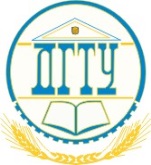 МИНИСТЕРСТВО НАУКИ И ВЫСШЕГО ОБРАЗОВАНИЯ РОССИЙСКОЙ ФЕДЕРАЦИИИНСТИТУТ ТЕХНОЛОГИЙ (ФИЛИАЛ) ФЕДЕРАЛЬНОГО ГОСУДАРСТВЕННОГО БЮДЖЕТНОГО ОБРАЗОВАТЕЛЬНОГО УЧРЕЖДЕНИЯ ВЫСШЕГО ОБРАЗОВАНИЯ«ДОНСКОЙ ГОСУДАРСТВЕННЫЙ ТЕХНИЧЕСКИЙ УНИВЕРСИТЕТ»В Г. ВОЛГОДОНСКЕ РОСТОВСКОЙ ОБЛАСТИ(Институт технологий (филиал) ДГТУ в г. Волгодонске)УТВЕРЖДАЮДиректор________________/И.В.Столяр/                                                                                          «____» ___________  20____гУЧЕБНО-ТЕМАТИЧЕСКИЙ ПЛАНпрограммы профессиональной переподготовки «Педагогика и педагогическая деятельность  в организациях среднего общего образования»Категория слушателей: программа предназначена для педагогических работников, осуществляющих ведение образовательного процесса в организациях среднего (общего) образования, не имеющих педагогического высшего образования.Объём:  260 часовФорма обучения:  заочная с применением дистанционных образовательных  технологийСогласовано Зав.кафедрой СКСиГД 		___________________ 		В.И. КузнецовИсполнитель Пикулина Ю.В. (тел. 226)№п/пНаименование модулей (курсов)Общая трудо-емкость, чВсегоауд. чПо учебному плану с использованием дистанционных образовательных технологий, чПо учебному плану с использованием дистанционных образовательных технологий, чПо учебному плану с использованием дистанционных образовательных технологий, чПо учебному плану с использованием дистанционных образовательных технологий, чПо учебному плану с использованием дистанционных образовательных технологий, чПо учебному плану с использованием дистанционных образовательных технологий, чСРС, чФормыконтроля№п/пНаименование модулей (курсов)Общая трудо-емкость, чВсегоауд. чАудиторные занятия, чАудиторные занятия, чАудиторные занятия, чДистанционные занятия, ч.Дистанционные занятия, ч.Дистанционные занятия, ч.СРС, чФормыконтроля№п/пНаименование модулей (курсов)Общая трудо-емкость, чВсегоауд. члекциилабораторные работыпрактические и семинарские занятиялекциилабораторные работыпрактические и семинарские занятияСРС, чФормыконтроля123456789101112IМодуль 1. Педагогика134----36-2078Б1.О1Введение в педагогическую деятельность24----6-414зачетБ1.О2Общая педагогика28----8-416зачетБ1.О3История педагогики и образования28----8-416зачетБ1.О4Теория обучения и воспитания28----8-416зачетБ1.О5Основы инклюзивного образования26----6-416зачетIIМодуль 2.  Теоретические основы педагогической деятельности108----24-1668Б1.В1Нормативно-правовые основы основного общего образования26----6-416зачетБ1.В2Проектирование образовательного процесса28----6-418зачетБ1.В3Информационно-коммуникационные технологии в образовательном процессе28----6-418зачетБ1.В4Основы педагогической и деловой риторики26----6-416зачетIIIМодуль 3. Итоговая аттестация18-----216Зачет(итоговый тест)Итого260----60-38162